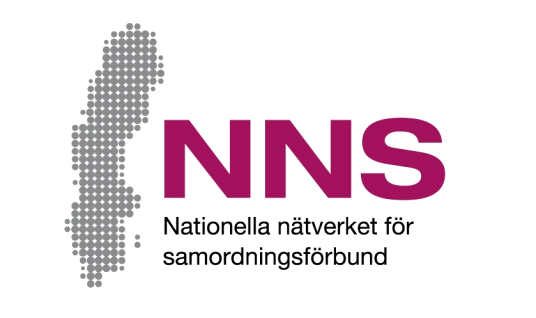 ስም ዕማም፦ [Namn på aktivitet]ከም ዝመሓየሽ ከመይ ጌርና ንፈልጥ?ኣብ ሓደ ብኣወሃሃዲ ማሕበራት ዝምወል ንጥፈት ትሳተፍ ኣለኻ። ነቲ ዝወሃበካ ሓገዝ ምስ’ቲ ንጥፈታት ከመይ ይሰርሕ ከም ዘሎ ብምትእስሳር ዘለካ ተመኩሮ ምፍላጥ ንደሊ ኢና።   ዕላማ ናይ’ዚ ነቲ ንጥፈት ንምምሕያሹ እዩ። ንናትካ ርእይቶታት ሓንጐፋይ ኢልና ኢና ንቕበሎም!እዚ መሕትት ብሸውዓተ ሕቶታት ዝቖመ እዩ። ብዝተኻእለ መጠን ንዅሎም እቶም ሕቶታት ብጋህድን ቅንዕናን ክትምልሶም ፈትን። ነቶም ሕቶታት ምምላስ ምሉእ ብምሉእ ብወለንታ እዩ። ክትሳተፍ እንተ ዘይደሊኻ ወይ ነቲ መሕትት ጥርሑ ክትመልሶ እንተ መሪጽኻ፡ ስለ ምንታይ ከምኡ ከም ዝገበርካ ዝኾነ ምኽንያት ምሃብ ኣየድልየካን እዩ። ነቲ መሕትት ኣብ ተተሓሒዙ ዝልኣኽ ዘሎ ቡስጣ ጌርካ ልኣኾ። መልሲ ናይ’ዚ መሕትት ስም ከይጠቐሰ ክተሓዝ እዩ። ከምኡ’ውን  ኵሉ በቲ ንጥፈት ዝወሃብ ሓበሬታ ብመን ከምዝተዋህቡ ከም ዘይልለዩ ክግበሩ እዮም። እዚ ዝኾነ ውልቀ ሰብ ክልለ ኣይኽእልን ማለት እዩ። 

ነዚ መሕትት ዚምልከት ሕቶታትን ርእይቶታትን፡ ከምኡ’ውን ናይ’ዚ መሕትት መልሲ ጹማቝ ብኸመይ ከም ዝዳሎ ምስ እዚ ዝስዕብ ሰብ ርክብ ግበር፡[Namn på kontaktperson]
[Kontaktpersonens funktion samt samordningsförbundets namn]
ተለፎን፦ [Telefonnummer]፣ ኢ-መይል፦ [E-postadress]

ዮናስ ወልስ
ኣማዕባሊን ናይ ኤን ኤን ኤስ፣ ናይ ሃገራዊ መርበብ ኣወሃሃዲ ማሕበራት ሓበሬታ ሓላፊ
ተለፎን፦ 070-638 06 17, ኢ-መይል jonas.wells@nnsfinsam.se
ብጀኻ እዚ ጽሑፋዊ ሓበሬታ ብዛዕባ እቲ መጽናዕቲ፡ ነቲ መሕትት ክትምልስ ከለኻ ምስኡ ኣተሓሒዝካ ሕቶታት ከተቕርብ ዕድል ኣለካ።ንተሳትፎኻ ነመስግን!መሕትት ተሳታፋይዕላማ ናይ’ዚ መሕትት፡ ነቲ ዝተዋህበካ ሓገዝ ምስ’ቲ ንጥፈታት ከም ዝነበረ ብምትእስሳር ዘለካ ተመኩሮ ንምፍላጥ እዩ።  ንነፍስ ወከፍ ሕቶ ክሳብ ክንደይ ከም ትሰማምዓሉ ኣብ’ቲ ብዝበለጸ ንዕኡ ዝገልጽ ሳጹን ምልክት ግበር።እቶም ሕቶታት ነዞም ዝስዕቡ ክሳብ ክንደይ ከም ዝተመኮርካዮም እዩ፡እቲ ዝውፈ ዘሎ ሓገዝ ኣብ ዙርያ ናትካ ድልየታት ዝተወደብ እዩ  ጽልዋ ኣለካንን እቲ ዘድልየካ ግዜ ተዋሂቡካ ኣሎንምስ’ቶም ዝተፈላለዩ ኣካላት መንግስቲ ዘለካ ርክባት ዘወሃሃዲ ሰብ ኣሎናብ ናይ ስራሕ ዕዳጋ/ብቝጠባ መነባብሮኻ ምኽኣል ዘቀራርብ ስጕምቲ ከም ዝወሰድካ ኾይኑ ይስምዓካ ኣሎ።ብዛዕባኻ፦ጓልንስተይቲ   ወዲ ተባዕታይ
ክምልስ ኣይደልን እየ/ዝኾነ ዝሰማማዕ ኣማራጺ መልሲ የለን ብጭራሽሳሕቲሓደ ሓደ ግዜብዙሕ ግዜመብዛሕትኡ ግዜኵሉ ግዜ11ንዓኻ ዓቢ ረብሓ ብዘለዎ ኣገባብ ድዩ እቲ ሓገዝ ዝወሃበካ ዘሎ?ንዓኻ ዓቢ ረብሓ ብዘለዎ ኣገባብ ድዩ እቲ ሓገዝ ዝወሃበካ ዘሎ?22ኣየናይ ሓገዝ ከም ትረክብ ኣብ ምውሳን ትሳተፍ ኣለካ ዲኻ?ኣየናይ ሓገዝ ከም ትረክብ ኣብ ምውሳን ትሳተፍ ኣለካ ዲኻ?33እቲ ሓገዝ እቲ ዘድለየካ ግዜ ይውስድ ኣሎ ድዩ?እቲ ሓገዝ እቲ ዘድለየካ ግዜ ይውስድ ኣሎ ድዩ?44ንድልየታትካን ሕቶታትካን ዚምልከት ክትረኽቦ ትኽእል ሓደ ሰብ ወይ ሓንቲ ጕጅለ ኣለካ’ዶ?ንድልየታትካን ሕቶታትካን ዚምልከት ክትረኽቦ ትኽእል ሓደ ሰብ ወይ ሓንቲ ጕጅለ ኣለካ’ዶ?እወ  እወ  ኣይፋል  ኣይፋል  ኣይፋል  ፈጺሙ ኣይነበረንብውሕዱብኸፊልብዓቢኡብዝዓበየምሉእ ብምሉእ   5እቲ ዝተዋህበካ ሓገዝ ንዅነታትካ ክትኣሊ ሓደ ኣገባብ ከተማዕብል ሓጊዙካ’ዶ?    6ንኽትሰርሕ ወይ ክትምሃር ክትኽእል ብዝያዳ ቁሩብ ኾይኑ’ዶ ይስምዓካ ኣሎ?    7እቶም ሰራሕተኛታት ንተመኩሮኻ፣ ፍልጠትካን ርእይቶኻን ይጥቀምሉ’ዶ?